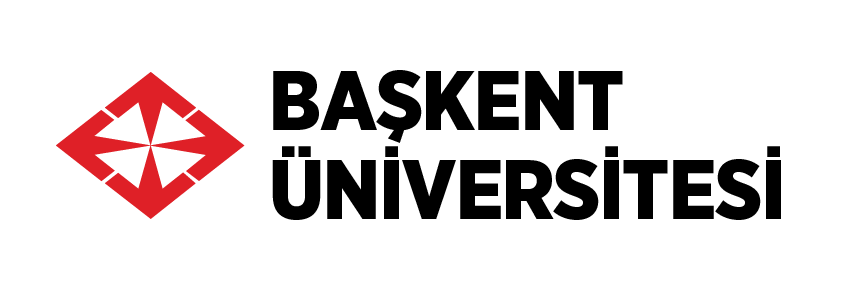 SAĞLIK BİLİMLERİ FAKÜLTESİODYOLOJİ BÖLÜMÜ2023-2024 BAHAR DÖNEMİODY 422 BİTİRME PROJESİDEĞERLENDİRME FORMLARIODY422 DÖNEM PROJESİ MATERYAL-METOT DEĞERLENDİRME FORMU (20 PUAN)Not: Raporunuzu size gönderilen yazım stili kurallarına uygun olarak hazırlayınız. Bu kurallara uygun hazırlanmayan raporlar değerlendirmeye alınmayacaktır.Danışman Öğretim ElemanıODY422 DÖNEM PROJESİ VERİ TOPLAMA PROTOKOLÜ (10 PUAN)Not: Raporunuzu size gönderilen yazım stili kurallarına uygun olarak hazırlayınız. Bu kurallara uygun hazırlanmayan raporlar değerlendirmeye alınmayacaktır.Danışman Öğretim ElemanıODY422 DÖNEM PROJESİ VERİ ANALİZİ YÜRÜTME ve BULGULAR PROTOKOLÜ (20 PUAN)Not: Raporunuzu size gönderilen yazım stili kurallarına uygun olarak hazırlayınız. Bu kurallara uygun hazırlanmayan raporlar değerlendirmeye alınmayacaktır.	Danışman Öğretim ElemanıODY 422 DÖNEM PROJESİ FİNAL RAPORU DEĞERLENDİRME FORMU  (50 PUAN)Giriş– Revize edilmiş son versiyon (2 puan) Materyal-Metod Değerlendirme (20 puan)Veri Analizi Yürütme ve Bulgular Değerlendirme (22 puan)Yazım Stili (APA6) (6 puan)Danışman Öğretim ElemanıTeslim Tarihi01 Mart 202401 Mart 2024Grup Üyeleri (GÜ)GÜ1:GÜ4:Grup Üyeleri (GÜ)GÜ2:GÜ5:Grup Üyeleri (GÜ)GÜ3:GÜ6:Proje DanışmanıDönem Projesi BaşlığıDers KoduODY 422ODY 422ŞubeDeğerlendirme Kriterleri (20 puan)Puan1. Evren ve örneklem grubunun tanımlanması ... / 22. Örnekleme dâhil edilme ölçütlerinin belirlenmesi... / 13. Çalışma dışında bırakılma ölçütlerinin belirlenmesi... / 14. Araştırma yöntemi ve desenin belirlenmesi... / 25. Veri analizden kullanılacak istatiksel yöntemin adının belirlenmesi... / 26. Projede kullanılacak materyal ve ölçüm araçlarının tanıtılması... / 57. Öğrenci iş planının belirlenmesi (Tablo olarak sununuz)... / 18. Çalışmanın tekrar edilebilirliği açısından veri toplama işleminin ve çalışmada izlenen prosedürün detaylı açıklanması... / 6Toplam... /20Görüş ve Öneriler: Tarih 5 Nisan 2024 5 Nisan 2024Grup Üyeleri (GÜ)GÜ1:GÜ4:Grup Üyeleri (GÜ)GÜ2:GÜ5:Grup Üyeleri (GÜ)GÜ3:GÜ6:Proje DanışmanıDönem Projesi BaşlığıDers KoduODY 422ODY 422ŞubeDeğerlendirme Kriterleri (10 puan)Puan1. Veri toplama esnasında gerçekleşen aksaklıkların rapor edilmesi ... /22. Veri toplama aşaması sonlandırıldıktan sonra ham verilerin Google Drive Excel dosyasına girilmesi (Veri temizleme işlemi yapmayınız.)... /33.Veri toplama süreci sonrasında katılımcılardan elde edilen verilerin (odyogram, veri kayıt formu, ses kaydı vb) ve onam formunun ders sorumlusuna ‘eksiksiz’ teslim edilmesi… /5Toplam... /10Görüş ve Öneriler: Tarih19 Nisan 202419 Nisan 2024Grup Üyeleri (GÜ)GÜ1:GÜ4:Grup Üyeleri (GÜ)GÜ2:GÜ5:Grup Üyeleri (GÜ)GÜ3:GÜ6:Proje DanışmanıDönem Projesi BaşlığıDers KoduODY 422ODY 422ŞubeDeğerlendirme Kriterleri (20 puan)Değerlendirme Kriterleri (20 puan)PuanPuan1. Ham verinin istatistiksel analiz için kullanılabilir hale getirilmesi için uygulanan yöntemlerin belirtilmesi (Eksik veri, kayıp veri, uç / aykırı değer analizi, veri temizleme)  ve outlier veri varsa analizinin yapılması [Toplanan veriler içerisinde anlamsız / rasgele (zigzag desen vb.) doldurma tespit edilen verilerin ham veriden çıkarılması ve sayılarının (yüzdelik) rapor edilmesi]1. Ham verinin istatistiksel analiz için kullanılabilir hale getirilmesi için uygulanan yöntemlerin belirtilmesi (Eksik veri, kayıp veri, uç / aykırı değer analizi, veri temizleme)  ve outlier veri varsa analizinin yapılması [Toplanan veriler içerisinde anlamsız / rasgele (zigzag desen vb.) doldurma tespit edilen verilerin ham veriden çıkarılması ve sayılarının (yüzdelik) rapor edilmesi]... /2... /22. Önkoşulların sağlanması durumunda parametrik; sağlanamaması halinde parametrik olmayan test yöntemlerinin uygulanması (Her bir hipotez için uygun hipotez testinin belirlenmesi ve uygulanması2. Önkoşulların sağlanması durumunda parametrik; sağlanamaması halinde parametrik olmayan test yöntemlerinin uygulanması (Her bir hipotez için uygun hipotez testinin belirlenmesi ve uygulanması... /2... /23. Çalışmanın araştırma problemine yönelik veri toplama süreci ve veri analizi için kullanılan istatistiksel yöntemlerin (detay verilmeden) açıklanması (bölümün giriş paragrafı)... /2 ... /2 4. Örneklem ile ilgili demografik verilerin açıklanması(Yaş, cinsiyet, eğitim düzeyi vb. değişkenlerin örneklemdeki yüzdeliklerini rapor ediniz.)... /2... /25. Her bir araştırma hipotezi belirtilerek hipotez testi için kullanılan istatiksel yöntem ve test sonuçlarının sunulması ve açıklanması-İstatiksel olarak anlamlı olmayan sonuçları sunmaktan kaçınmayınız. -Araştırma problemiyle ilgili olmayan analizler, “Bulgular” bölümüne konulmamalıdır.-Bu bölümde sadece test sonucunu özetleyiniz; ancak sonuçtan çıkarımlar yapmayınız. ... /6 ... /6 6. İstatistiksel değerlendirme sonuçlarını içeren grafik ve tabloların oluşturulması, düzenlenmesi ve açıklanması... /6... /6Toplam... /20 ... /20 Görüş ve Öneriler: Tarih24 Mayıs 202324 Mayıs 2023Grup Üyeleri (GÜ)GÜ1:GÜ4:Grup Üyeleri (GÜ)GÜ2:GÜ5:Grup Üyeleri (GÜ)GÜ3:GÜ6:Proje DanışmanıDönem Projesi BaşlığıDers KoduODY 422ODY 422ŞubeDeğerlendirme Kriterleri Puan1. Araştırmanın amacının, hipotezlerinin ve araştırma sorularının belirtilmesi... / 2Toplam ... / 21. Evren ve örneklem grubunun tanımlanması ... / 22. Örnekleme dâhil edilme ölçütlerinin belirlenmesi... / 13. Çalışma dışında bırakılma ölçütlerinin belirlenmesi... / 14. Araştırma yöntemi ve desenin belirlenmesi... / 25. Veri analizden kullanılacak istatiksel yöntemin adının belirlenmesi... / 26. Projede kullanılacak materyal ve ölçüm araçlarının tanıtılması... / 57. Öğrenci iş planının belirlenmesi (Tablo olarak sununuz)... / 18. Çalışmanın tekrar edilebilirliği açısından veri toplama işleminin ve çalışmada izlenen prosedürün detaylı açıklanması... / 6Toplam ... / 201. Veri toplama esnasında gerçekleşen aksaklıkların rapor edilmesi ... /22. Ham verinin istatistiksel analiz için kullanılabilir hale getirilmesi için uygulanan yöntemlerin belirtilmesi (Eksik veri, kayıp veri, uç / aykırı değer analizi, veri temizleme)  ve outlier veri varsa analizinin yapılması [Toplanan veriler içerisinde anlamsız / rasgele (zigzag desen vb.) doldurma tespit edilen verilerin ham veriden çıkarılması ve sayılarının (yüzdelik) rapor edilmesi]... /23. Önkoşulların sağlanması durumunda parametrik; sağlanamaması halinde parametrik olmayan test yöntemlerinin uygulanması (Her bir hipotez için uygun hipotez testinin belirlenmesi ve uygulanması... /24. Çalışmanın araştırma problemine yönelik veri toplama süreci ve veri analizi için kullanılan istatistiksel yöntemlerin (detay verilmeden) açıklanması (bölümün giriş paragrafı)... /2 5. Örneklem ile ilgili demografik verilerin açıklanması(Yaş, cinsiyet, eğitim düzeyi vb. değişkenlerin örneklemdeki yüzdeliklerini rapor ediniz.)... /26. Her bir araştırma hipotezi belirtilerek hipotez testi için kullanılan istatiksel yöntem ve test sonuçlarının sunulması ve açıklanması-İstatiksel olarak anlamlı olmayan sonuçları sunmaktan kaçınmayınız. -Araştırma problemiyle ilgili olmayan analizler, “Bulgular” bölümüne konulmamalıdır.-Bu bölümde sadece test sonucunu özetleyiniz; ancak sonuçtan çıkarımlar yapmayınız. ... /6 7. İstatistiksel değerlendirme sonuçlarını içeren grafik ve tabloların oluşturulması, düzenlenmesi ve açıklanması... /6Toplam... / 221. Bölümlerin ve alt başlıkların yazım kurallarına uygun bir şekilde raporlanması... /3 2. Resim/Şekil/Tablo metin ile ilişkilendirmelerin yazım kurallarına uygun bir şekilde yapılması... /3Toplam ... / 6Ana Toplam... /50Görüş ve Öneriler: 